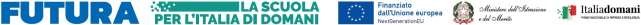 ALL. B Al Dirigente Scolasticodel 1°C.D. “don P. Pappagallo”TERLIZZI ALLEGATO B)  “DICHIARAZIONE SOSTITUTIVA DI  ATTO NOTORIO” PNRR Missione 4 “Istruzione e ricerca” - Componente 1 “Potenziamento dell’offerta dei servizi di istruzione: dagli asili nido alle Università” - Investimento 3.2 “Scuola 4.0: scuole innovative, cablaggio, nuovi ambienti di apprendimento e laboratori” - Azione 1 -  “Trasformazione delle aule in ambienti innovativi di apprendimento” - NEXT GENERATION CLASSROOMS. CODICE PROGETTO: M4C1I3.2-2022-961-P-16249-CUP: I14D22003770006 - Titolo Progetto: “CreAttiv@Mente 4.0”DICHIARAZIONE SOSTITUTIVA DI ATTO NOTORIO  RILASCIATA AI SENSI DEGLI ARTT. 46 E 47 DEL D.P.R. 445/2000 Il sottoscritto ______________________________________________________________, nato a __________________________ il______________, C.F. __________________________, residente in ______________________________________, tel _________________ ________________PEO ___________________________________,  PEC _______________________________, 	in qualità di _________________________________________________________________________ DICHIARA Ai sensi e per gli effetti dell’art. 76 D.P.R. n. 445/2000, consapevole della responsabilità e delle conseguenze civili e penali previste in caso di dichiarazioni mendaci e/o formazione od uso di atti falsi nonché in caso di esibizione di atti contenenti dati non più corrispondenti a verità, e consapevole, altresì, che qualora emerga la non veridicità del contenuto della presente dichiarazione, il sottoscritto decadrà dai benefici per i quali la stessa è rilasciata Di essere in possesso del seguente titolo di studio________________________________________ conseguito presso la Facoltà/Istituto di _________________________________________ il ____/____/____; di aver preso visione dall’avviso per la selezione in oggetto di possedere i requisiti richiesti dall’avviso di essere cittadino/a italiano/a di essere cittadino/a di uno degli Stati dell’UE (specificare): _________________ di godere dei diritti civili e politici di non aver riportato condanne penali di non essere destinatario/a di provvedimenti che riguardano l’applicazione di misure di prevenzione, di decisioni civili e di provvedimenti amministrativi iscritti nel casellario giudiziale  di essere disponibile a svolgere, fin dall’assegnazione dell’incarico, senza riserva, i compiti e le funzioni previste dall’Avviso di selezione  di non avere carichi penali pendenti di aver preso visione, di sottoscrivere per accettazione e di obbligarsi all’osservanza di tutte le disposizioni, nessuna esclusa, previste dalla lettera di invito; di aver giudicato il compenso pienamente remunerativo; di acconsentire ai sensi e per gli effetti del D.Lgs 196/2003 e ss. mm. ii. al trattamento dei dati per la presente procedura, di autorizzare l’istituzione scolastica ad effettuare le comunicazioni a mezzo _____________________________________________________________________________ Si allega fotocopia del documento di identità in corso di validità con firma in originale del dichiarante.  Terlizzi, lì ______/______/________ Il Dichiarante________________________________